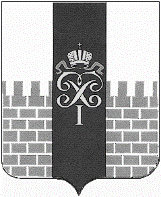 МЕСТНАЯ АДМИНИСТРАЦИЯМУНИЦИПАЛЬНОГО ОБРАЗОВАНИЯ ГОРОД ПЕТЕРГОФПОСТАНОВЛЕНИЕ (ПРОЕКТ)«___» ______  2017  г.				                             	              	                  	№ ____Об утверждении Плана мероприятий, направленных на решение вопроса местного значения по непрограммным расходам местного бюджета муниципального образования город Петергоф «Организация информирования, консультирования и содействия жителям муниципального образования по вопросам создания товариществ собственников жилья, советов многоквартирных домов, формирования земельных участков, на которых расположены многоквартирные дома» на 2018 год	В соответствии с Бюджетным Кодексом РФ, Положением о бюджетном процессе в муниципальном образовании город Петергоф  и Постановлением местной администрации муниципального образования город Петергоф № 150 от 26.09.2013 «Об утверждении Положения о порядке разработки, реализации и оценки эффективности муниципальных программ и о Порядке разработки и реализации ведомственных целевых программ и планов по непрограммным расходам местного бюджета МО г. Петергоф», местная администрация муниципального образования город Петергоф ПОСТАНОВЛЯЕТ:1. Утвердить План мероприятий, направленных на решение вопроса местного значения по непрограммным расходам местного бюджета муниципального образования город Петергоф «Организация информирования, консультирования и содействия жителям муниципального образования по вопросам создания товариществ собственников жилья, советов многоквартирных домов, формирования земельных участков, на которых расположены многоквартирные дома» на 2018 год согласно приложению, к настоящему постановлению.2. Настоящее Постановление вступает в силу с даты официального опубликования.3. Контроль за исполнением настоящего Постановления оставляю за собой.Глава местной администрации муниципального образования город Петергоф 		                                                                          А.В. Шифманприложение    к постановлению местной администрации                                                                                                  муниципального образования город Петергоф№ ____   от «__» ____ 2017 годаГлава местной администрации муниципального образования город Петергоф                                                                                                                                                                                              _____________     А.В. Шифман                      __.__________________2017 г.                                                                                                                                                                                                                                                                                                                                                                                                                                                                                                                                                                                                                                                                                                                                                                                                                                                                                                                                                                                                                                                                                                                                                                                                                                                                                                                                                                                                                                                                                                                                                                                                                                                                                                                                                                                                                                                                                                                                                                                                                                                                                                                                                                                                                                                                                                                                                                                                                                                                                                                                                                                                                                                                                                                                                                                                                                                                                                                                                                                                                                                                                                                                                                                                                                                                                                                                                                                                                                                                                                                                                                                                                                                                                                                                                                                                                                                                                                                                                                                                                                                                                                                                                                                                                                                                                                                                                                                                                                                                                                                                                                                                                                                                                                                                                                                                                                                                                                                                                                                                                                                                                                                                                                                                                                                                                                                                                                                                                                                                                                                                                                                                                                                                                                                                                                                                                                                                                                                                                                                                                                                                                                                                                                                                                                                                                                                                                                                                                                                                                                                                                                                                                                                                                                                                                                                                                                                                                                                                                                                                                                                                                   План мероприятий              направленных на решение вопроса местного значения по непрограммным расходам местного бюджета муниципального образования город Петергоф на 2018 год «Организация информирования, консультирования и содействия жителям муниципального образования по вопросам создания товариществ собственников жилья, советов многоквартирных домов, формирования земельных участков, на которых расположены многоквартирные дома»Главный специалист                                                                                                           Г.В. ПихлапуСОГЛАСОВАНОНачальник финансово - экономического отдела                                                             А.В. Костарева№п/пНаименование мероприятияСрок реализацииНеобходимый объем финансированияПримечание1.Информирование, консультирование и содействие жителям муниципального образования по вопросам создания товариществ собственников жилья, советов многоквартирных домов, формирования земельных участков, на которых расположены многоквартирные дома1-4 квартал.100,8Приложение 2.ИТОГО:ИТОГО:100,8